安全生产培训网上选择培训期次流程 一、申请表 准考证 开票资料 打印   1、培训期次选择完成后，按照“个人登录”提示，输入用户名、密码、验证码并登录报名管理系统。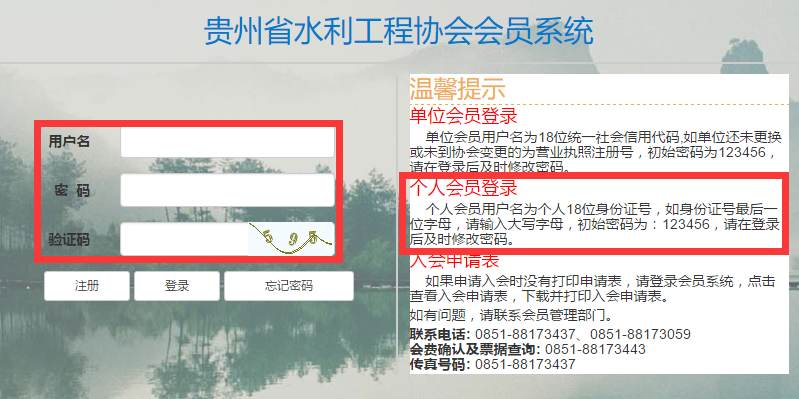 根据时间的安排选择期次。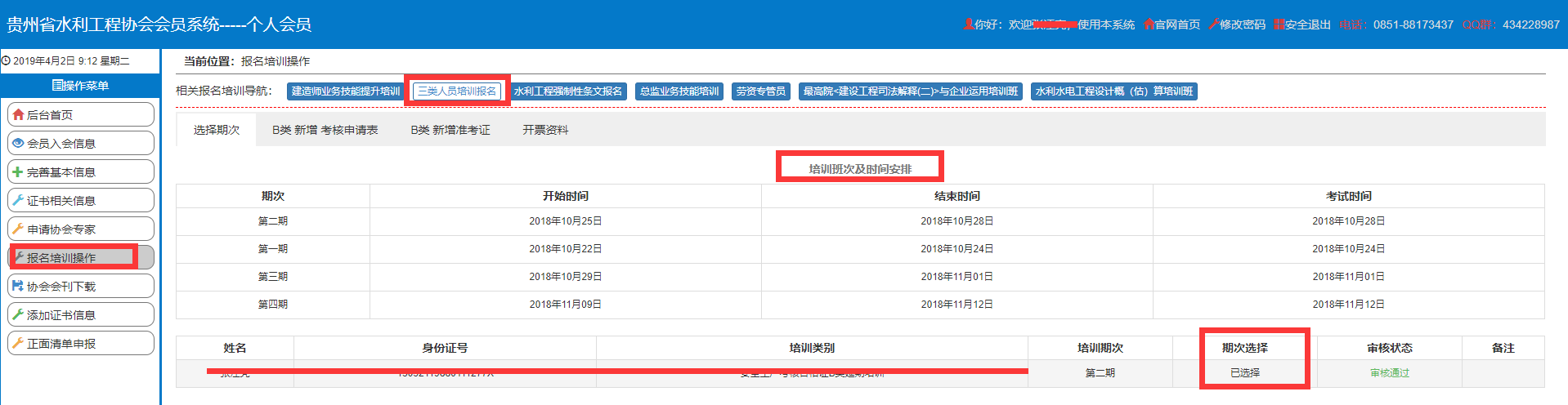     3、查看信息是完整，个人照片是否上传，并点击“打印”。准考证打印后请详细阅读“考场纪律及监考要求”，考试现场提供给监考老师核实考生身份。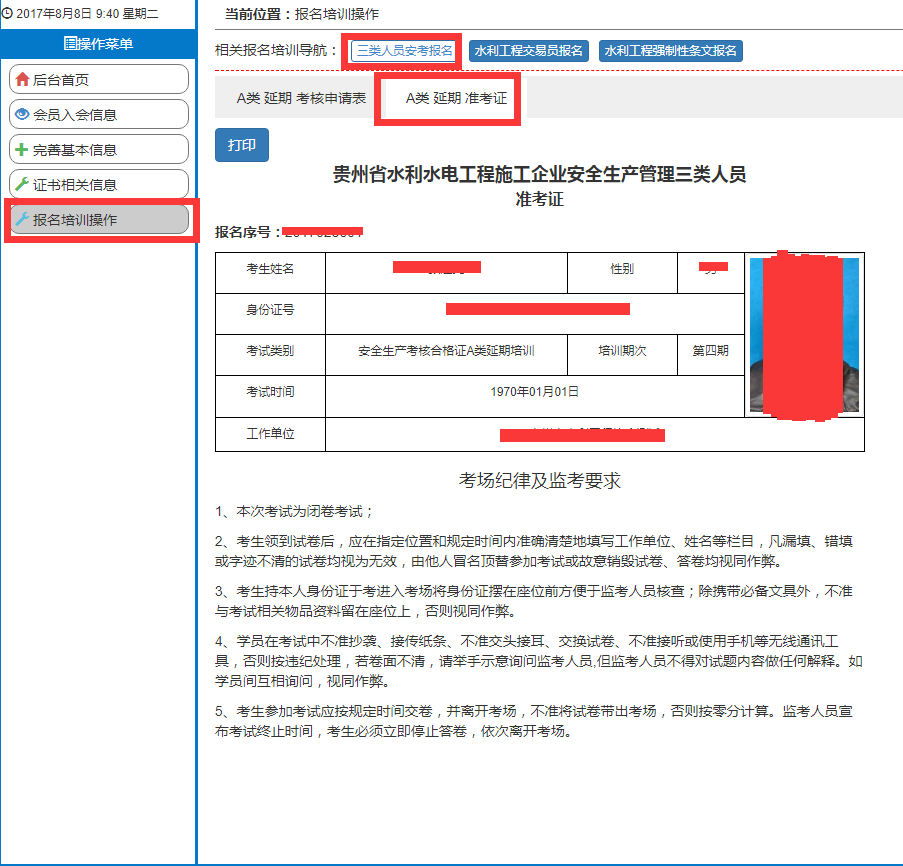   3、在打印开具发票信息表里选择‘开票类型’后刷新页面后打印。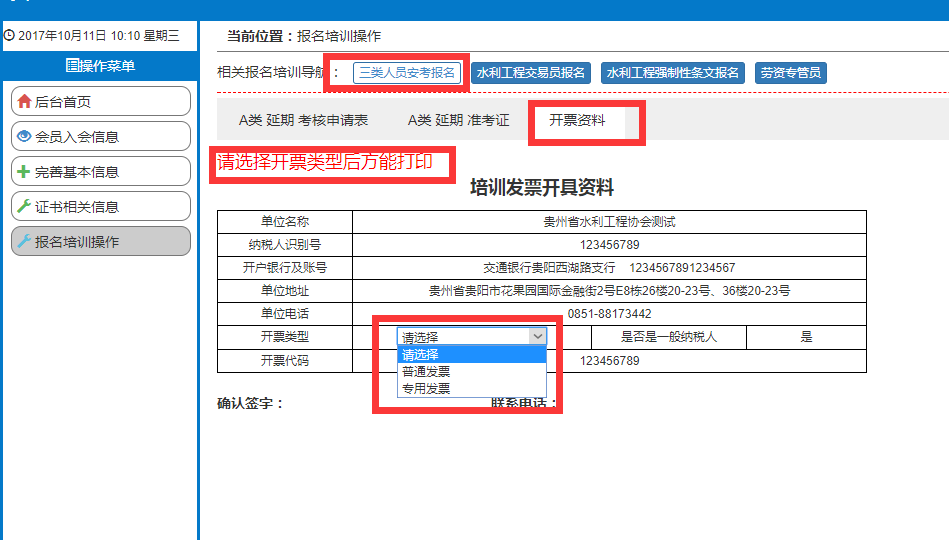 